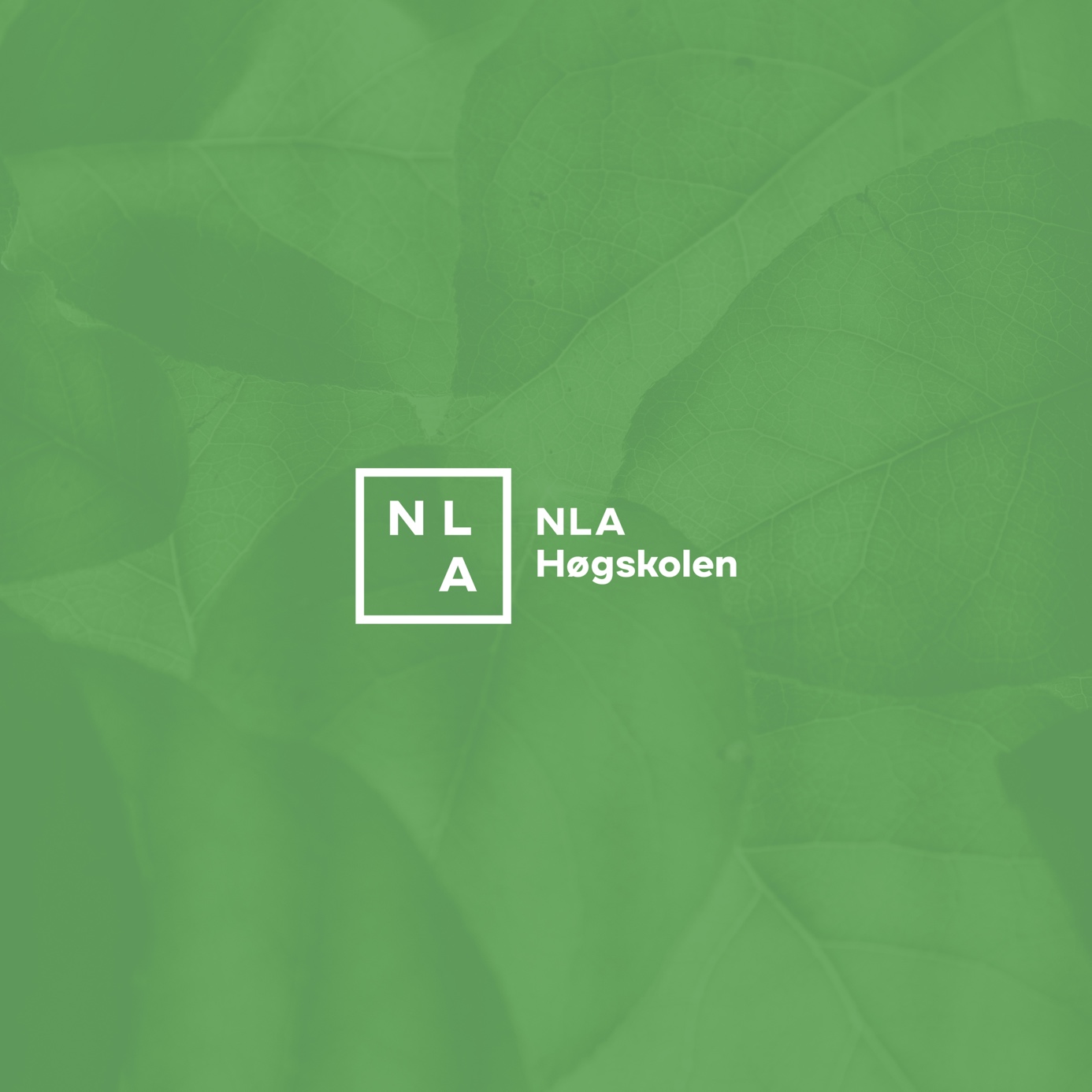 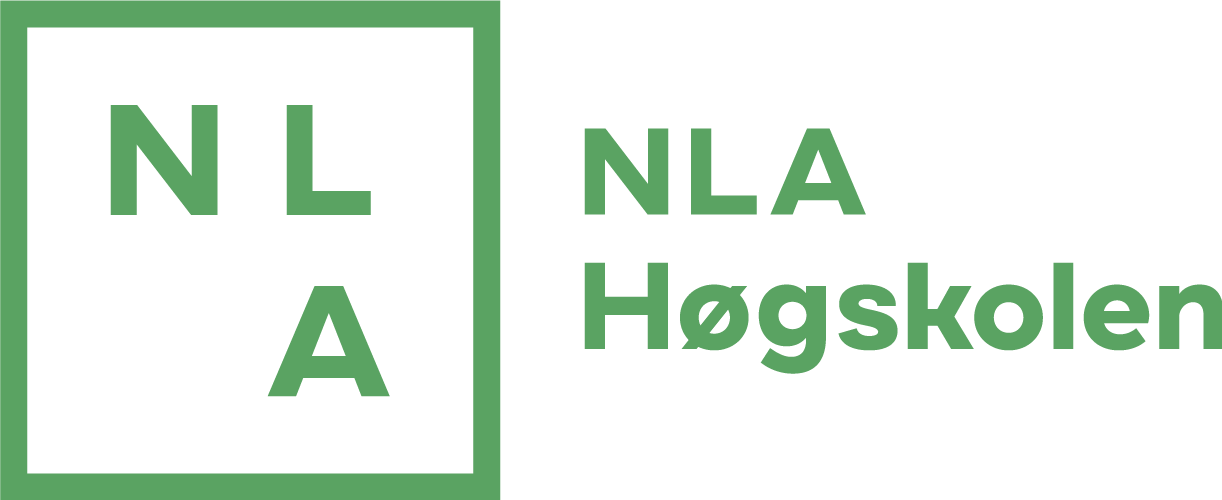 Tittel som kan gå over flere linjerUndertittel ved behovDitt navn eller studentnummerMasteroppgave i [fagområde med eventuell vekt på/ fordypning i /spesialisering i] ved NLA Høgskolen Bergen (Eksempel: Masteroppgave i GLU 1-7 med fordypning i profesjonspedagogikk og norsk ved NLA Høgskolen Bergen)Årstall og semester for innlevering(Eksempel: Våren 2022)Valgfritt: Navn på veilederValgfritt: Forsidebilde eller annen grafikk